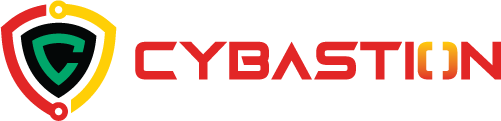 Pour publication immédiate 
Cybastion ouvre la voie en Afrique avec la signature de contrats importants 
Washington, D.C., le 16 décembre 2022 - Cybastion, un leader émergent dans le domaine de la cybersécurité, a occupé le devant de la scène lors d'événements en marge du « U.S. - Africa Leaders Summit », le Sommet des Leaders Etats-Unis - Afrique. L'entreprise de cybersécurité était également le sponsor platine du US-Africa Business Forum. (USABF) Le forum USABF a eu lieu le deuxième jour du sommet (14 décembre). Il était organisé par la Maison Blanche, le Département du Commerce américain, la Chambre de Commerce américaine et le Corporate Council on Africa, en partenariat avec l'initiative Prosper Africa.S'exprimant lors de l'USABF mercredi, le président Biden a annoncé plus de 15 milliards de dollars d'engagements, d'accords et de partenariats en matière de commerce et d'investissement bilatéraux, pour faire progresser des secteurs prioritaires, notamment l'énergie durable, les systèmes de santé, l'agro-industrie, la connectivité numérique, les infrastructures et la finance. Il a déclaré : "Au total, le forum a donné lieu à de nouveaux accords d'une valeur de plus de 15 milliards de dollars, qui vont transformer, relever et améliorer la vie des gens sur tout le continent. Et c'est là le plus grand marché de tous".Le président Biden a également annoncé une nouvelle initiative, la Transformation numérique en Afrique (DTA). Initiative phare de l'administration Biden-Harris, la DTA élargira l'accès au numérique et renforcera les écosystèmes numériques sur tout le continent. Il a déclaré : "Nous travaillons avec le Congrès pour investir 350 millions de dollars afin de faciliter plus de près d'un demi-milliard de dollars de financement pour s'assurer que davantage de personnes à travers l'Afrique puissent participer à l'économie numérique." Et dans un grand coup pour Cybastion, le président a poursuivi en mentionnant Cybastion dans son discours en disant : "Cisco Systems et Cybastion, une petite entreprise appartenant à la diaspora, annoncent conjointement 800 millions de dollars de nouveaux contrats pour protéger les pays africains des cybermenaces."Certains des contrats auxquels le président Biden fait référence ont été signés lors du sommet, Cybastion ayant signé des contrats avec quatre pays africains, la Côte d'Ivoire, le Bénin, le Burkina Faso et le Congo, ainsi qu'avec Coris Bank.Cybastion, un guichet unique pour tous les besoins en matière de cybersécurité, propose des solutions, des infrastructures et des technologies numériques. L'entreprise, dont le siège est à Durham, en Caroline du Nord, est très présente en Afrique, où elle travaille dans huit pays. Cybastion cherche à combler le fossé entre la cybersécurité de l'Afrique et celle des pays plus développés en fournissant des solutions de cybersécurité, des infrastructures et des technologies numériques.Dr. Thierry Wandji, PDG de Cybastion, a également pris la parole lors de l'événement l'USABF : "Notre solution implique un consortium d'entreprises basées aux États-Unis, mené par une entreprise dirigée par la diaspora, pour aider l'Afrique à atteindre le numérique 2.0, où la cybersécurité est une occupation partagée et où le développement des compétences est de rigueur."Le travail de Cybastion en matière de renforcement des capacités en Afrique est particulièrement important, car, comme le dit le président Biden, "lorsque l'Afrique réussit, les États-Unis réussissent ; très franchement, le monde entier réussit aussi."Pour plus d'informations, visitez le site www.cybastiontech.com 